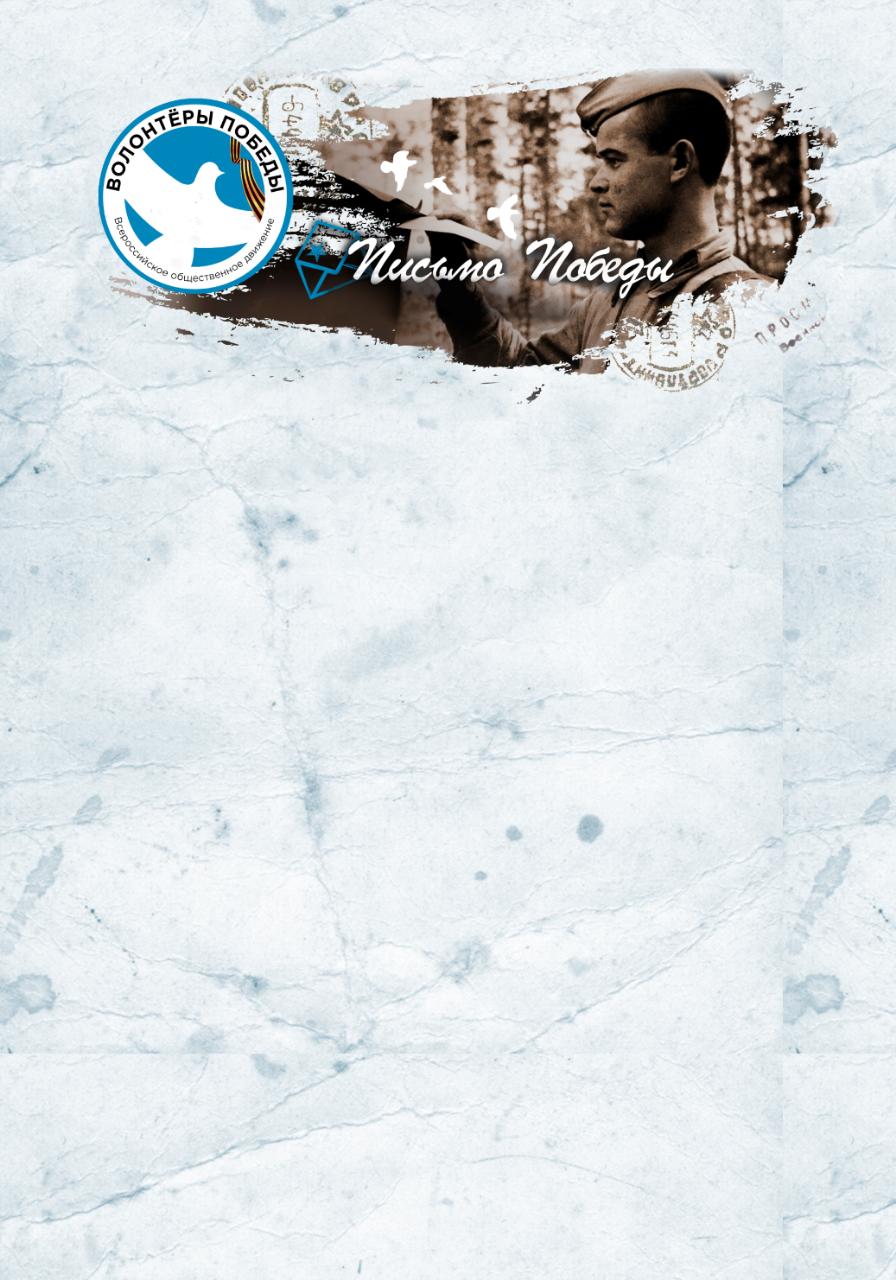 Уважаемая В а л е н т и н а   М и х а й л о в на!Мы, ученики 3 «К» класса МБОУ СОШ № 34 города Краснодара, от всего сердца поздравляем Вас с Праздником Великой Победы! Благодарим Вас за мирное небо над головами, за наше детство, за жизнь! Чтим и помним тех, кто не вернулся домой… Мы, молодое поколение, постараемся сохранить этот мир ещё на протяжении многих лет, чтобы никогда не было больше войны.Желаем Вам долголетия и огромного здоровья, пусть рядом с Вами будут самые близкие люди. Слезы наворачиваются на глаза только от радости! Благодарим мы ВасЗа жизнь, за детство, и весну, За тишину,За мирный дом,За мир, в котором мы живём!Ученики 3 «К» класса МБОУ СОШ № 34